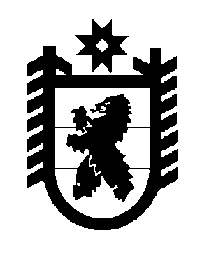 Российская Федерация Республика Карелия    ПРАВИТЕЛЬСТВО РЕСПУБЛИКИ КАРЕЛИЯРАСПОРЯЖЕНИЕ                                от  29 августа 2014 года № 535р-Пг. Петрозаводск Рассмотрев предложение Государственного комитета Республики Карелия по управлению государственным имуществом и организации закупок, учитывая решение Совета депутатов муниципального образования «Суоярвский район» от 24 апреля 2014 года № 76 «О приеме в собственность муниципального образования «Суоярвский район» имущества из государственной собственности Республики Карелия общей стоимостью 2000,00 руб.», в соответствии с Законом Республики Карелия от 2 октября 1995 года № 78-ЗРК «О порядке передачи объектов государственной собственности Республики Карелия в муниципальную собственность» передать в муниципальную собственность муниципального образования «Суоярвский район» от Министерства образования Республики Карелия государственное имущество Республики Карелия согласно приложению к настоящему распоряжению.           ГлаваРеспублики  Карелия                                                             А.П. ХудилайненПриложение к распоряжениюПравительства Республики Карелияот 29 августа 2014 года № 535р-ППереченьгосударственного имущества Республики Карелия, 
передаваемого в муниципальную собственность 
муниципального образования «Суоярвский район»_______________Наименование имуществаКоличество, экземпляровОбщая стоимость, рублейТ.В. Щербакова. Рабочая тетрадь к учебнику О.М. Жариновой, А.В. Барышниковой, 
С.Ф. Кондратьевой, Т.В. Щербаковой «Карельский язык» (ливвиковское наречие) для 1 класса52000,00